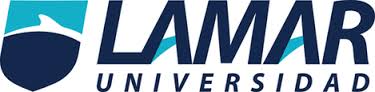 JOSHUA HERNANDEZ CEJA3 DE MARZO DE 2017SAMUEL DIAZ AMEZQUITA TECNOLOGIAS DE LA INFORMACIONCOMENTARIOS:Manual de Usuario LibreOffice-CALCPag. 11de 40existente  sin  abrir  el  cuadro  de  diálogo Guardar  como.  Si  desea  guardar  la  hoja  de  cálculo  en  una ubicación distinta o con un nombre distinto, seleccione Archivo > Guardar como.7.Navegar en las hojas de cálculo7.1.Ir a una celda en particular7.1.1.Con el ratónColoque el puntero del ratón sobre la celda elegida y haga clic.7.1.2.Con una referencia de celdaHaga  clic  en  el pequeño  triángulo  negro  invertido  que  está  justo  a  la  derecha  del         Cuadro  de nombre (figura 3). Se resaltará la referencia de celda.Escriba la referencia de la celda a la que desea ir y pulse Entrar, o simplemente haga clic sobre el Cuadro de nombre, borre el contenido con la tecla de retroceso y escriba la referencia de la celda.7.1.3.Con el NavegadorHaga clic sobre el botón navegador de la barra de  herramientas  Estándar  (o  pulse F5)  para mostrar el navegador.Escriba la referencia de celda en los campos Columna y Fila de la parte superior y pulse  la  tecla Entrar.  En  la  figura  6,  el  navegador seleccionaría la celda C7 .7.2.Navegar de celda a celdaGeneralmente, en la hoja de cálculo una celda,o un grupo de celdas, tienen un borde negro más oscuro. Este  borde  indica  la  selección  realizada  dentro  del documento (ver figura 7).7.2.1.Con el ratónPara cambiar la selección, sencillamente mueva el cursor del ratón a la celda a la que desea  ir  y  haga  clic con  el  botón  primario  (generalmente  el  botón  izquierdo)  del  ratón. Se  resaltará  la  nueva  celda  seleccionada.  Este  método  resulta  especialmente  útil cuando las celdas se hallan muy separadas.7.2.2.Con las teclas Tabulación y EnterPulsando Entraro Mayús+Entrar podrá   desplazarse   hacia   abajo   o   hacia   arriba respectivamente.Figura 1. Navegador CalcManual de Usuario LibreOffice-CALCPag. 12de 40Pulsando Tabo Mayús+Tab podrá    desplazarse    hacia    derecha    o    izquierda respectivamente.7.2.3.Personalizar la tecla EntrarPuede  personalizar  la  dirección  de  movimiento  de  la  tecla  Entrar  seleccionando Herramientas > Opciones > LibreOffice.org Calc > General.A  la  derecha  de  la  figura  8  se  muestran  las  cuatro  opciones  de  dirección  de  la  tecla Entrar.  Las  distintas  opciones  pueden  resultar  más  o  menos  útiles  en  función  del archivo en uso y del tipo de datos que se está introduciendo.La  tecla Entrartambién  se  puede  usar  para  entrar  o  salir  del  modo  Editar.  Use  las opciones de Configuración de entradas de la figura 8 para cambiar la configuración de la tecla Enter.7.2.4.Con las teclas de desplazamientoPuede pulsar las teclas de desplazamiento para moverse en la dirección de las flechas. 7.2.5.Con las teclas Inicio, Fin, Av Pág y Re PágInicio desplaza la selección hasta la primera celda de una fila.Finle llevará a la última columna a la derecha que contenga datos.Av  Pág le  desplaza  una  pantalla  completa  hacia  abajo,  y Re  Pág una  pantalla completa hacia arriba.Las  distintas  combinaciones  de  teclas Control y Alt con Inicio, Fin,Av  Pág yRe  Págproducen distintos tipos de desplazamiento.CCOONNSSEEJJOOLa combinación de teclas Alt+Teclas de desplazamientoredimensiona una celda.7.3.Moverse de una hoja a otraCada hoja de una hoja de cálculo es independiente de las otras, aunque pueden estar  vinculadas  entre  ellas  mediante  referencias.  Hay  dos  modos  de  navegar entre las distintas hojas de una hoja de cálculo.7.3.1.Con el tecladoPara ir una hoja a la derecha pulse Control+Av Pág, y para moverse una hoja hacia la izquierda, pulse Control+Re Pág.7.3.2.Con el ratónHaga clic sobre la ficha Hoja de la hoja a la que desea ir.Si  tiene  muchas  hojas,  algunas  fichas  pueden  permanecer  ocultas  tras  la  barra  de desplazamiento horizontal, en el extremo inferior de la pantalla. En ese caso, utilice los cuatro botones a la izquierda de las fichas de las hojas para visualizarlas todas. Manual de Usuario LibreOffice-CALCPag. 13de 40Como puede observar, las hojas no están ordenadas por número. La numeración de las hojas es arbitraria, y puede asignar cualquier nombre a una hoja.NNOOTTAALas flechas de desplazamiento de las fichas hoja que aparecen en la figura 9 sólo están presentes si tiene fichas de hoja ocultas. En caso contrario, aparecen atenuadas como en la figura 4.8.Seleccionar elementos de una hoja u hoja de cálculo8.1.Seleccionar celdasLas celdas pueden seleccionarse en distintas combinaciones y cantidades8.1.1.Celda individualHaga clic  con  el  botón  primario  en  la  celda.  El  resultado  será  semejante  a  la imagen de la izquierda de la figura 7. Puede comprobar su selección en el Cuadro de nombre.8.1.2.Rango de celdas contiguasPuede seleccionar un rango de celdas usando el teclado o el ratón.Para seleccionar un rango de celdas arrastrando el ratón:1.Haga clic en una celda.2.Mantenga pulsado el botón primario del ratón.3.Desplace el ratón por la pantalla.4.Una  vez  resaltado  el  bloque  de  celdas  deseado,  suelte  el  botón  primario  del ratón.Para seleccionar un rango de celdas sin arrastrar el ratón:1.Haga clic en la celda que conformará una de las esquinas del rango de celdas.2.Mueva el ratón hasta la esquina opuesta del rango de celdas.3.Mantenga pulsada la tecla Mayúscy haga clic.Para seleccionar un rango de celdas sin usar el ratón:1.Seleccione la celda que conformará una de las esquinas del rango de celdas.2.Mantenga pulsada la tecla Mayúscy use las teclas de desplazamiento (flechas) para seleccionar el resto del rango.El resultado de cualquiera de estos métodos es similar a la imagen derecha de la figura 7.Manual de Usuario LibreOffice-CALCPag. 14de 40CCOONNSSEEJJOOTambién  puede  seleccionar  directamente  un  rango  de  celdas  en  el  Cuadro  de  nombre.  Haga  clic  en  el Cuadro de nombre tal como se describe en “¡Error! No se encuentra el origen de la referencia.” en a página ¡Error! Marcador no definido.. Para seleccionar un rango de celdas, introduzca la referencia de celda de la celda de la esquina superior izquierda, seguida de dos puntos (:), y luego la referencia de celda de la esquina inferior derecha. Por ejemplo, para seleccionar un rango que abarcara de A3 a C6, deberá introducir A3:C6.8.1.3.8.1.4.Rango de celdas no contiguasSeleccione  la  celda  o  rango  de  celdas  usando  uno  de  los  métodos  explicados arriba.Mueva  el  puntero  del  ratón  hasta  el  principio  del  siguiente  rango  ode  la siguiente celda individual.Mantenga pulsada la tecla Control y haga clic, o clic y arrastrar para seleccionar un rango. Repita el proceso según sus necesidades.8.2.Seleccionar columnas y filasEn LibreOfficepueden seleccionarse columnas y filas con gran rapidez.8.2.1.Columna o fila individualPara seleccionar una única columna, haga clic sobre su letra de referencia (ver fig. 1).Para seleccionar una única fila, haga clic sobre su número de referencia.8.2.2.Columnas o filas múltiplesPara seleccionar columnas o filas múltiples contiguas:Haga clic en la primera columna o fila del grupo.Mantenga pulsada la tecla Mayúsc.Haga clic en la última columna o fila del grupo.Para seleccionar columnas o filas múltiples no contiguas:Haga clic en la primera columna ofila del grupo.Mantenga pulsada la tecla Control.Haga  clic  sobre  las  columnas  o  filas  deseadas  manteniendo  pulsada  la  tecla Control. Manual de Usuario LibreOffice-CALCPag. 15de 408.2.3.Hoja enteraPara seleccionar una hoja completa, haga clic en el pequeño recuadro que está entre el título de la columnaA y el título de la fila 1.También   puede  usar   el   teclado  para  seleccionar   toda  la  hoja.  Para  ello,  pulse Control+A.8.3.Seleccionar hojasPuede  seleccionar  tanto  una  como  múltiples  hojas.  Cuando  desee  realizar  cambios  a más  de  una  hoja  a  la  vez,  puede  resultar  ventajoso  realizar  una  selección  múltiple  de hojas.8.3.1.Hoja únicaHaga clic sobre la ficha de la hoja que desea seleccionar. La hoja activa se vuelve blanca (ver figura 4).8.3.2.Hojas múltiples contiguasPara seleccionar hojas múltiples contiguas:Haga clic sobre la ficha de la primera hoja a seleccionar.Desplace el puntero del ratón sobre hasta la última ficha de hoja.Mantenga presionada la tecla Mayúsc y haga clic sobre la ficha de la última hoja.Todas  las  fichas  entre  esas  dos  hojas  ser  volverán  blancas.  Cualquier  acción que lleve a cabo ahora afectará a todas las hojas resaltadas.8.3.3.Hojas múltiples no contiguasPara seleccionar hojas múltiples no contiguas:Haga clic sobre la ficha de la primera hoja a seleccionar.Desplace el puntero del ratón hasta la segunda ficha de hoja a seleccionar.Mantenga presionada la tecla Control y haga clic sobre la ficha de la hoja.Repita el proceso según sus necesidades.Las fichas seleccionadas se volverán blancas. Cualquier acción que lleve a cabo ahora afectará a todaslas hojas resaltadas.8.3.4.Todas las hojasHaga  clic  con  el  botón  secundario  sobre  cualquiera  de  las  fichas  de  hoja  y  seleccione Seleccionar todas en el menú emergente.Manual de Usuario LibreOffice-CALCPag. 16de 409.Trabajar con Columnas y Filas9.1.Insertar columnas y filasPueden insertarse distintas cantidades de columnas y filas de varias maneras. 9.1.1.Una única columna o filaPuede añadirse una única columna o fila usando el menú Insertar:Seleccione la columna o fila donde desea insertar la nueva columna o fila.Seleccione Insertar > Columnas o Insertar > Filas.NNOOTTAACuando  inserta  una  única  columna  nueva,  esta  se  inserta  a  la  izquierda  de  la  columna  resaltada. Cuando inserta una única fila, esta se inserta sobre la fila resaltada.También puede añadirse una única columna o fila con el ratón:Seleccionela columna o fila donde desea insertar la nueva columna o fila. Haga clic con el botón secundario sobre el título:Seleccione Insertar filas o Insertar  columnas.9.1.2.Columnas o filas múltiplesSi tiene que insertar varias columnas o filas, es mejor hacerlo de una sola vez.Resalte el número de columnas o filas necesarias manteniendo pulsado el botón primario  del  ratón  sobre  la  primera  y  luego  arrastrando  sobre  el  número  de identificadores necesarios. Proceda como para insertar una única columna o fila.9.2.Eliminar columnas y filasLas columnas y filas se pueden eliminar individualmente o por grupos.9.2.1.Una única columna o filaUna única columna o fila sólo se puede eliminar con el ratón:Seleccione la columna o fila a eliminar.Haga clic con el botón primario sobre el título de columna o fila.Seleccione Eliminar columnas o Eliminar filas en el menú emergente.Manual de Usuario LibreOffice-CALCPag. 17de 409.2.2.Columnas o filas múltiplesSi tiene que eliminar varias columnas o filas, es mejor hacerlo de una sola vez.Resalte el número de columnas o filas necesariasmanteniendo pulsado el botón primario  del  ratón  sobre  la  primera  y  luego  arrastrando  sobre  el  número  de identificadores necesarios. Proceda como para eliminar una única columna o fila.Manual de Usuario LibreOffice-CALCPag. 18de 4010.Trabajar con hojasComo  cualquier  otro  elemento  de  Calc,  las  hojas se  pueden  insertar,  eliminar  y renombrar.10.1.Insertar hojas nuevasExisten muchos modos de insertar una hoja nueva. El primer paso para todos los métodos es seleccionar la hoja junto a la que se insertará la hoja nueva. Entonces podrá usar cualquiera de las siguientes opciones:Haga clic en el menú Insertar y seleccione Hoja, oHaga clic con el botón secundario sobre la ficha y seleccione Insertar hoja, o Haga clic en el espacio en blanco situado tras la última ficha de hoja (ver figura 11).Todos  los  métodos  abrirán  el  cuadro  de  diálogo  Insertar  hoja  (figura  12).  Seleccione aquí si la nueva hoja debe ir delante o detrás de la hoja seleccionada, y cuantas hojas desea insertar. Si sólo inserta una hoja, también podrá darle nombre.10.2.Eliminar hojasLas hojas pueden eliminarse individualmente o por grupos.10.2.1.Hoja únicaHaga  clic  con  el  botón  primario  en  la  ficha  de  la  hoja  que  desea  eliminar  y  seleccione Eliminar hoja en el menú emergente, o haga clic en Editar > Hoja > Borrar.10.2.2.Hojas múltiplesPara  eliminar  varias  hojas,  selecciónelas  como  hemos  descrito  anteriormente,  luego haga clic con el botón secundario sobre una de las fichas y seleccione Eliminar hojaen el menú emergente o, en la barra de menús, haga clic en Editar > Hoja > Borrar.10.3.Cambiar el nombre de la hojaEl  nombre  predeterminado  de  una  hoja  nueva  es HojaX,  siendo Xun  número.  Este sistema  no  presenta  problemas  en  una  hoja  de  cálculo  pequeña,  pero  se  complica mucho cuando hay muchas hojas. Para dar un nombre más intuitivo a la hoja, puede:Introducir un nombre en el cuadro de diálogo al crear la hoja, oManual de Usuario LibreOffice-CALCPag. 19de 40Hacer  clic  con  el  botón  secundario  sobre  la  ficha  de  la  hoja  y  seleccionar Cambiar  nombre  a  la  hojaen  el  menú  emergente.  Luego  sustituya  el  nombre actual por uno más adecuado.NNOOTTAALos  nombres  de  hoja  pueden  contener  casi  todos  caracteres  excepto  aquellos  no  permitidos  en  MS Excel. Esta restricción se ha creado artificialmente por razones de compatibilidad. Si intenta renombrar una hoja con un nombre no válido se producirá un mensaje de error.10.4.Modificarel aspecto de una hoja de Calc10.4.1.Usar la escalaUse  la  función  escala  para  cambiar  la  vista  y  mostrar  más  o  menos  celdas  en  la ventana.  Para más información sobre la escala, consultar el Capítulo 1 (Introducción a LibreOffice).10.4.2.Fijar filas o columnasLa función fijar bloquea un número de filas en la parte superior de la hoja, un número de columnas en el extremo izquierdo de la hoja, o ambas cosas.De ese modo, cuando se desplace   hacia   abajo   o   a   la   derecha   de   la   hoja,   las   columnas   y   filas   fijadas permanecerán a la vista.La  figura  13  muestra  algunas  filas  y  columnas  fijadas.La  línea  horizontal  más  gruesa entre  las  filas  3  y  14,  así  como  la  línea  vertical  más  gruesa  entre  las  columnas  C  y  H demarcan  las  áreas  fijas.Las  filas  4  a  13  y  las  columnas  D  a  G  se han  desplazado fuera  de  la  vista  de  pantalla.Dado  que  las  primeras  tres  filas  y  columnas  están  fijas, siguen a la vista.Puede establecer el punto de fijación en una fila, una columna, o en ambas, como en la figura 13.1.Fijar sólo filas o sólo columnasHaga clic sobre el título de la fila inferior a la que desea fijar, o en el título de la columna a la derecha de la que desea fijar. Seleccione Ventana > Fijar.Aparece una línea oscura que indica hasta dónde está fija la pantalla.2.Fijar una fila y una columnaHaga clic sobre aquella celda inmediatamente inferior a la fila a fijar y justo a la derecha de la columna a fijar.Seleccion Ventana > Fijar.Aparecen  dos  líneas  en  la  pantalla,  una  horizontal  sobre  la  celda  seleccionada  y  otra vertical a la izquierda de dicha celda. Ahora, al desplazarse por la pantalla, todo lo que esté por encima y a la izquierda de esas líneas permanecerá siempre visible.Manual de Usuario LibreOffice-CALCPag. 20de 4010.4.3.Desactivar la función fijarPara  desactivar  la  función  fijar  de  filas  y  columnas,  seleccione Ventana  >  Fijar. Desaparecerá la marca de verificación de Fijar.10.4.4.Dividir la pantallaOtro forma de cambiar el aspecto de la pantalla es dividir la ventana, también conocida como dividir la pantalla.La ventana puede dividirse en horizontal, en vertical, o ambos. Esto le permite tener hasta cuatro porciones de la hoja de cálculo siempre visibles.¿Para  qué  sirve  esta  función?  Imagine  que  tiene  una  hoja  de  cálculo  de  grandes dimensiones,  y  una  de  su  celdas  contiene  un  número  utilizado  por  tres  fórmulas  de otras  celdas.  La  función  dividir  pantalla  le  permite  ubicar  la  celda  que  contiene  el número en una de las secciones y cada una de las celdas con las fórmulas en las otras tres  secciones.  Entonces  podrá  cambiar  el  valor  de  la  celda  numérica  (la  primera)  y observar el efecto de esos cambios en cada fórmula.10.4.5.Dividir la ventana horizontalmentePara dividir la ventana horizontalmente:Lleve  el  puntero  hasta  la  barra  de  desplazamiento  vertical,  a  la  derecha  de  la pantalla, hasta el botón superior que muestra un triángulo negro.Justo encima  de  este  botón  encontrará  una  gruesa  línea  negra  (figura  15).  Mueva el puntero del ratón por esta línea hasta que se transforme en una línea con dos flechas (figura 16).Mantenga  pulsado  el  botón  principal  del  ratón  y  arrastre  la  línea  hacia  abajo. Aparecerá una línea negra que se moverá con el ratón, dividiendo el documento. Suelte el botón del ratón y la pantalla se dividirá en dos vistas, cada una con su propia barra de desplazamiento vertical.En la figura 14, los valores Betay A0están en el panel superior de la ventana, mientras que  el  panel  inferior  presenta  otros  cálculos.  Puede  desplazar  las  áreas  superior  e inferior de manera independiente, lo que le permite realizar cambios en los valores Beta y  A0  y  observar  cómo  afectan  esos  cambios  a  los  cálculos  de  la  mitad  inferior  de  la ventana. También  puede  dividir  la  ventana  verticalmente,  tal  como  se  describe  debajo,  para obtener  idénticos  resultados:  poder  desplazar  ambas  partes  de  la  ventana  de  forma independiente.Si aplica una división horizontal y vertical, dispondrá de cuatro ventanas independientes.10.4.6.Dividir la ventana verticalmentePara dividir la ventana verticalmente:1.Lleve  el  puntero  del  ratón  hasta  la  barra  de  desplazamiento  horizontal,  en  la parte inferior de la pantalla, hasta el pequeño botón con un triángulo negro, a la derecha.2.Justo a la derecha de este botón podrá observar una gruesa línea negra (figura 17).  Mueva  el  puntero  del  ratón  por  esta  línea  hasta  que  se  transforme  en  una línea con dos flechas.